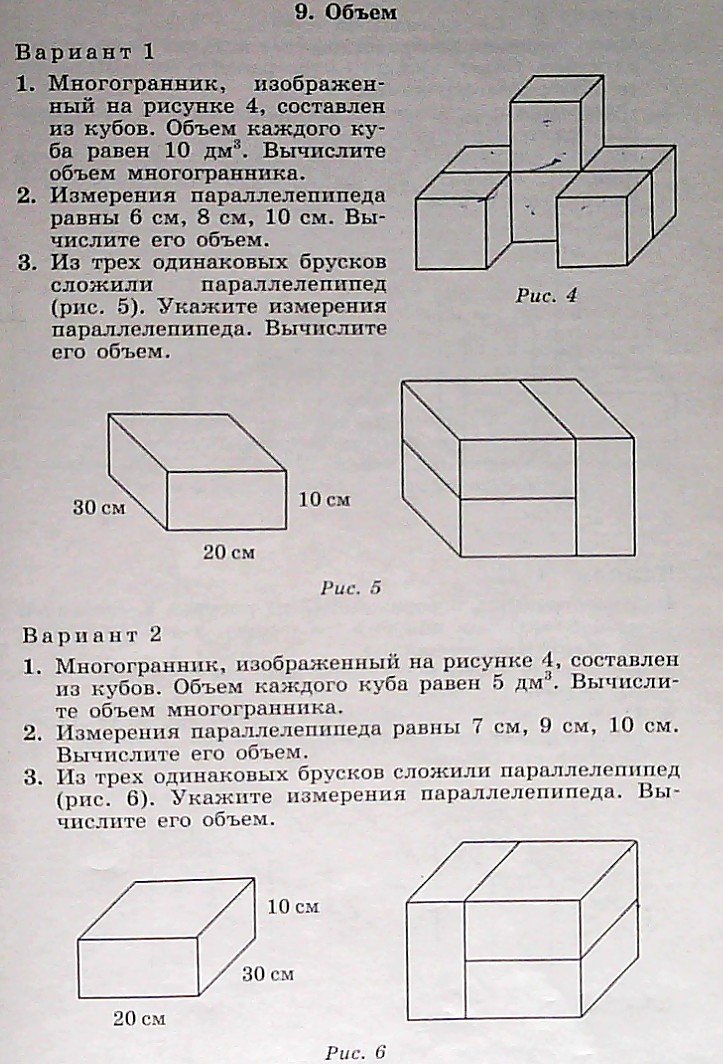 Дата урока№ урокаПредметТема урокаСодержание урокаДомашнее задание, контрольДата и форма предоставление домашнего задания21 апреля1Математика 5 классОбъем параллелепипедаП. 10.3 Прочитать Выучить правило стр. 245. № 962 № 963, 965К 22 апреля.Сфотографировать и послать  по адресуreivardt2012@yandex.ruили  через vk.com22 апреля1Математика 5 классОбъем параллелепипедаП. 10.3 см. примеры № 1,2 из учебника.№ 963, 965К  23 апреля.Сфотографировать и послать  по адресу reivardt2012@yandex.ruили  через vk.comд.р23 апреля2, 3Математика 5 классОбъем параллелепипедаП. 10.3 стр 246 записать в тетрадь единицы объема. 1 литр = ? записать. № 966, 968№ 967, 969К 24  апреля.Сфотографировать и послать по адресуreivardt2012@yandex.ruили  через vk.comи классную работу и домашнюю24 апреля3Математика5 классОбъем параллелепипеда.П. 10. Самостоятельная работа № 970, 972К 28 апреля.Сфотографировать и послать  по адресуreivardt2012@yandex.ruили  через vk.com С.Р +домашнюю работу.24 апреля3Математика5 классСм. после таблицы1 вариант – Мальчики2 вариант- девочкиСм. после таблицы1 вариант – Мальчики2 вариант- девочкиСм. после таблицы1 вариант – Мальчики2 вариант- девочкиК 28 апреля.Сфотографировать и послать  по адресуreivardt2012@yandex.ruили  через vk.com С.Р +домашнюю работу.